Міністерство освіти і науки УкраїниНаціональний авіаційний університетНавчально-науковий інститут Юридичний інститутКафедра теорії та історії держави і права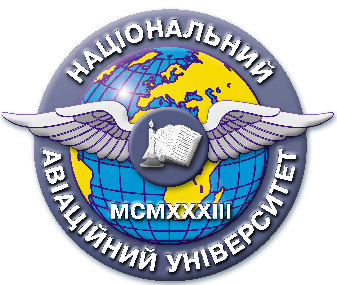 Система менеджменту якостіНАВЧАЛЬНО-МЕТОДИЧНИЙ КОМПЛЕКС навчальної дисципліни«Конфліктологія»Для галузі знань:		08 «Право»Спеціальність: 	         081 «Право»Спеціалізація:               « Публічна служба»                                        «Господарське право»                                       «Транспортне право»                                       «Цивільне та трудове право»                                       «Суд. Адвокатура. Прокуратура. Нотаріат»            СМЯ НАУ НМК 13.01.01-01-2016КИЇВНавчально-методичний комплекс розробила:Доцент кафедри теорії та історії держави і права,К.і.н., доцент    ___________________               Череватюк Вікторія Богданівна         Навчально-методичний комплекс обговорено та схвалено на засіданні кафедри __________________________________________, протокол №____                                                              повна назва кафедривід «___» ____________ 20___р.                                                                             Завідувач  кафедри _____________   ______________                                                                                                                             підпис                                      П.І.Б.Навчально-методичний комплекс обговорено та схвалено на засіданні НМРР ________, протокол № ____  від «___» ____________ 20___р.                            Голова НМРР   _____________   _____________                                                                                                            підпис                                      П.І.Б.Рівень документа – 3бПлановий термін між ревізіями – 1 рікКонтрольний примірник Зміст Навчально-методичного КомплексуДисципліна  ___Конфліктологія_______________________________________________                                                                                            (назва дисципліни)галузь знань____08 Право___________________________________________                                                                                             (шифр та назва)напрям________08 Право____________________________________________                                                                                             (шифр та назва)спеціальність____081 Право_________________________________________                                                                                             (шифр та назва)Спеціалізації:_« Публічна служба»                      «Господарське право»                       «Транспортне право»                       «Цивільне та трудове право»                       «Суд. Адвокатура. Прокуратура. Нотаріат»            1)   ХХХ – скорочена назва дисципліни (перші літери кожного слова з назви дисципліни)2)  Вказується дата затвердження до друку та номер справи у Номенклатурі справ кафедри 3)   Вказується дата розміщення у інституційному депозитарії АБО дата та місце розміщення на кафедрі4)   У вигляді переліку теоретичних питань та типових завдань для розв’язку, з яких формуватимуться  білети для проведення модульної контрольної роботи№Складова комплексуПозначення 
електронного файлу1)Наявність Наявність №Складова комплексуПозначення 
електронного файлу1)друкований 
вигляд2)електронний 
вигляд3)1Навчальна програма 01_Конф_НП12.07.2016ПК кафедри 912Робоча навчальна програма (денна форма навчання) 02 Конф_РНПс12.07.2016ПК кафедри 913Робоча навчальна програма (заочна форма навчання)  03_ Конф_РНПз29.05.2013ПК кафедри 914Положення про рейтингову систему оцінювання (заочна форма навчання)  04_ Конф_РСОз27.02.2016ПК кафедри 915Залікове модульне завдання05_ Конф_ЗМЗ29.08.2016ПК кафедри 916Конспект лекцій/курс лекцій06_ Конф_КЛ29.08.2016ПК кафедри 917Методичні рекомендації з виконання індивідуальних  завдань (розрахунково-графічних робіт)07_ Конф_МР_ІЗ (РГР)29.08.2016ПК кафедри 918Методичні рекомендації з виконання контрольних робіт для студентів заочної форми навчання08_ Конф _МР_КРз29.08.2016ПК кафедри 919Методичні рекомендації до виконання курсової роботи (проекту)09_ Конф_МР_КР (КП)29.08.2016ПК кафедри 9110Методичні рекомендації з самостійної роботи студентів з опанування навчального матеріалу10_ Конф _МР_СРС29.08.2016ПК кафедри 9111Методичні рекомендації з підготовки студентів до практичних (семінарських) занять11_ Конф_МР_ПРЗ29.08.2016ПК кафедри 9112Тести з дисципліни/практичні ситуаційні задачі12_ Конф _Т29.08.2016ПК кафедри 9113Модульні контрольні роботи4)13_ Конф_МКР_1
29.08.2016ПК кафедри 9114Пакет комплексної контрольної роботи14_ Конф _ККРПК кафедри 9115Залікові питання15_ Конф_ЗП29.08.2016ПК кафедри 91